В каждой группе оформлен   Центр безопасности на дороге.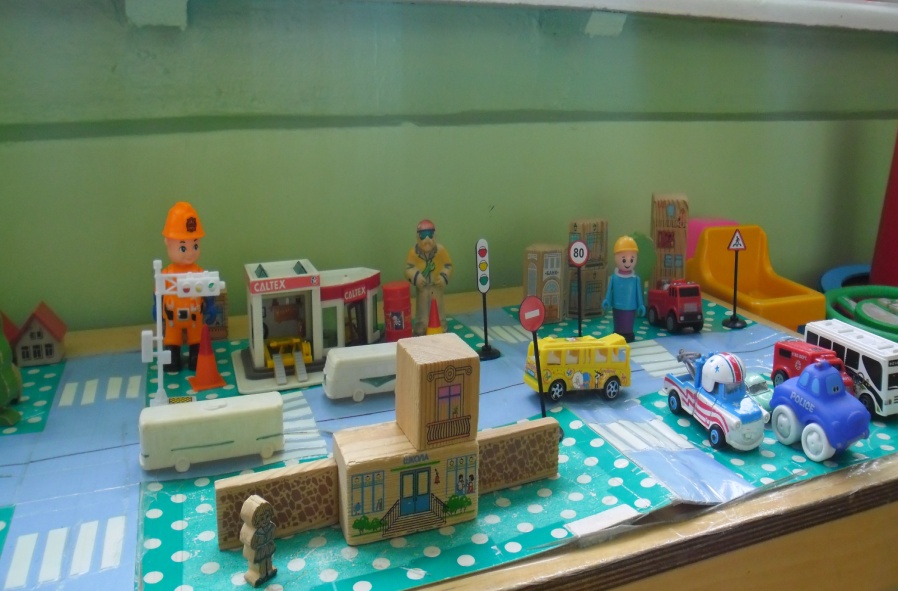 Схема микрорайона, мелкие транспортные средства для обыгрывания, разыгрывания ситуаций на дороге.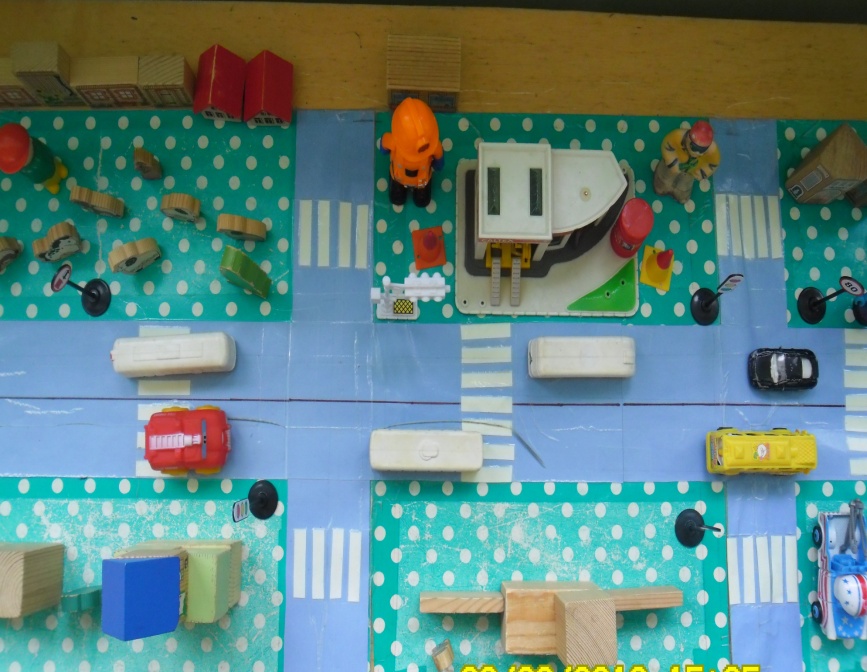 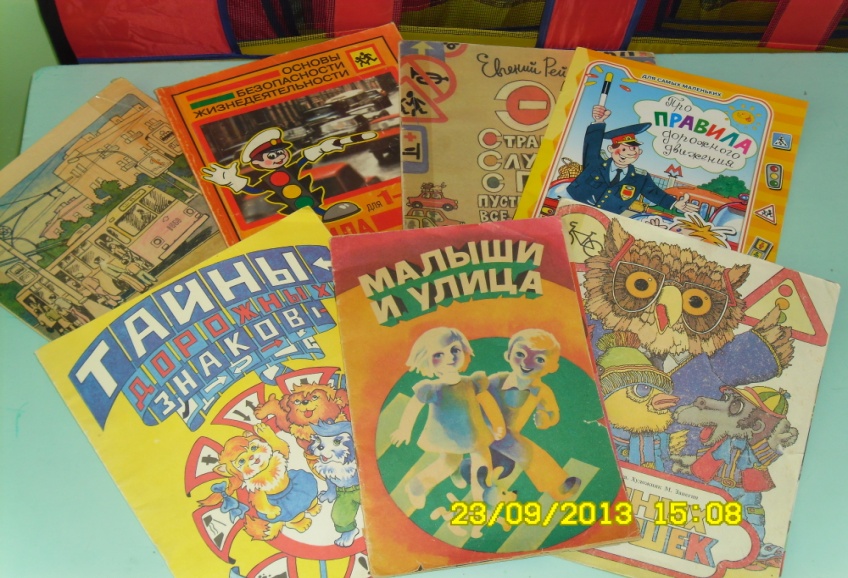 Книги и дидактические игры по теме.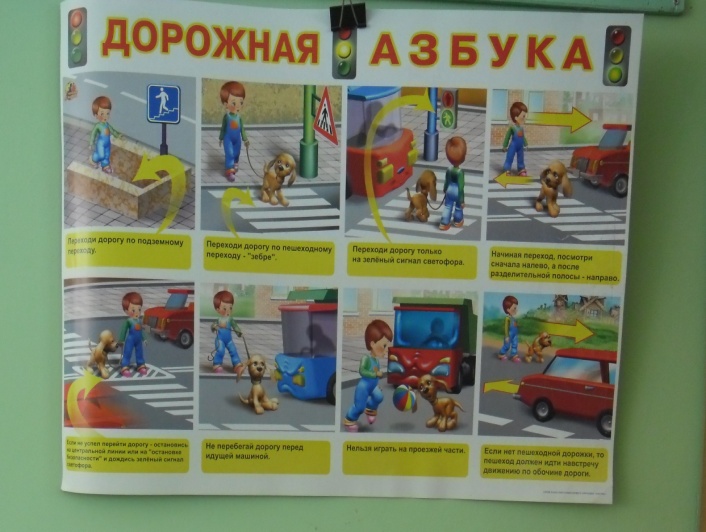 Дидактические игры по тематике безопасности на дороге.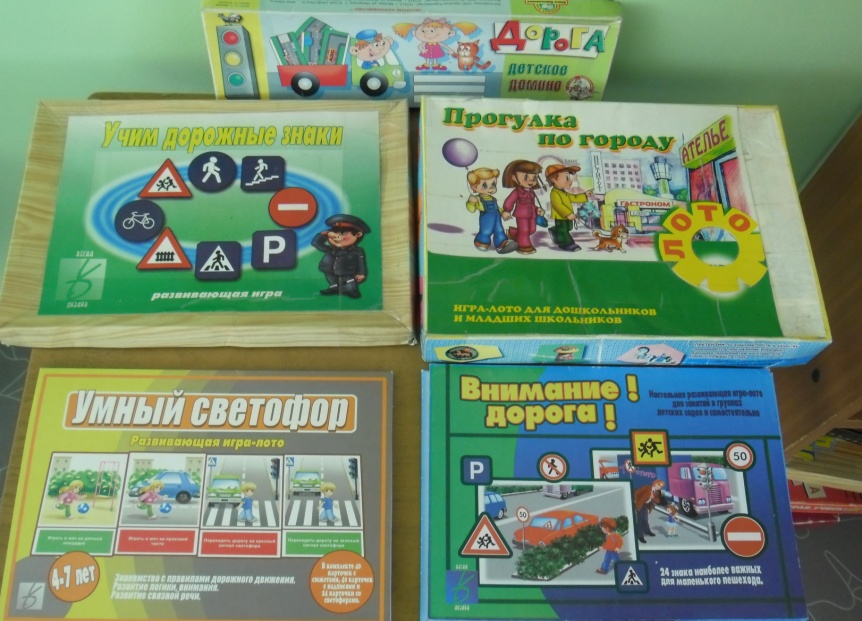 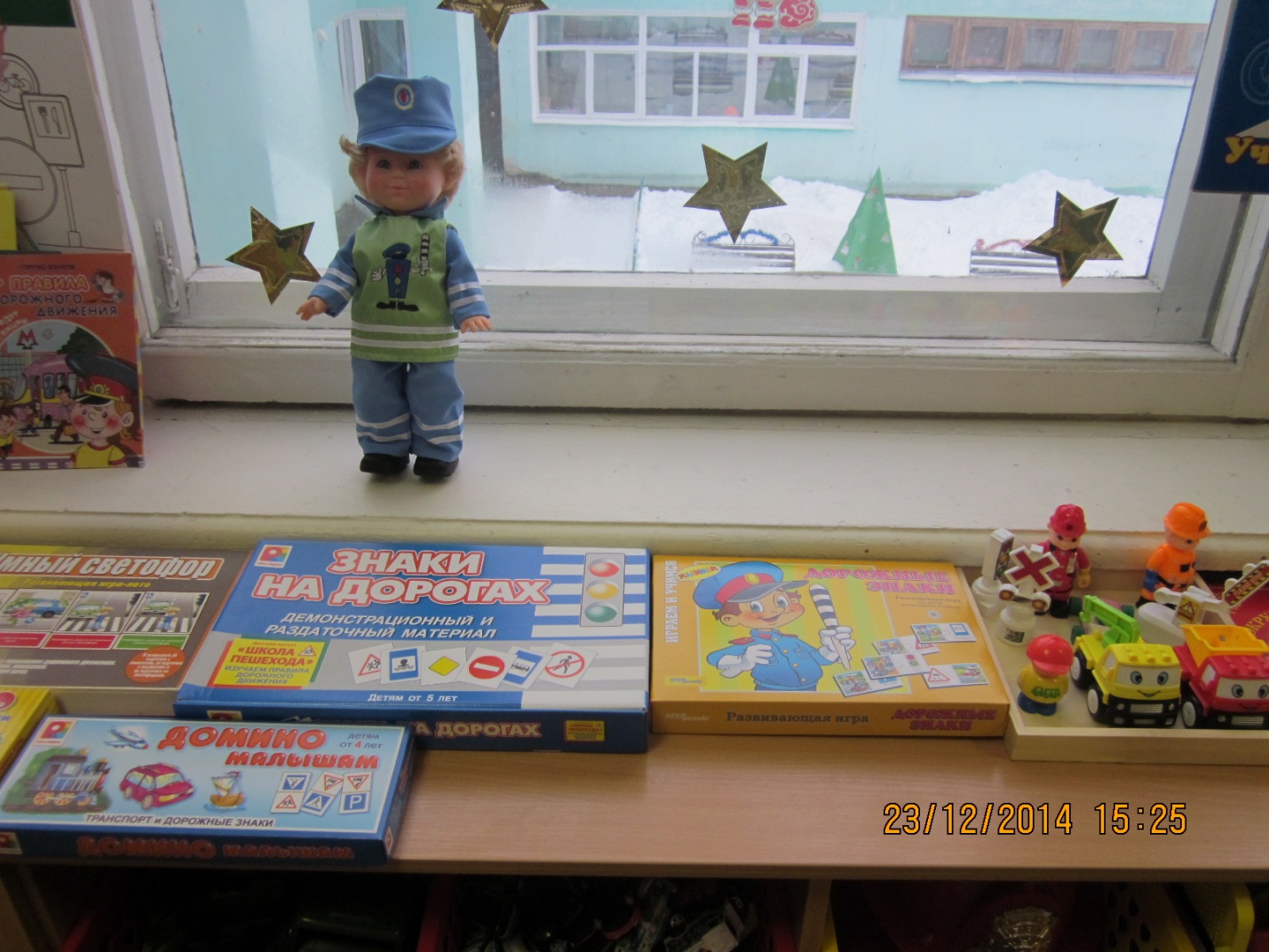 